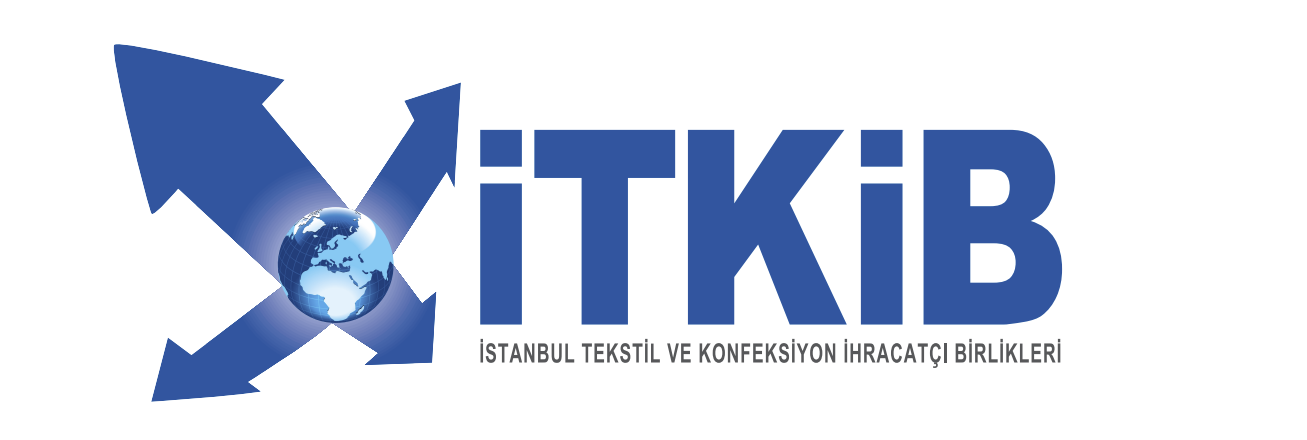 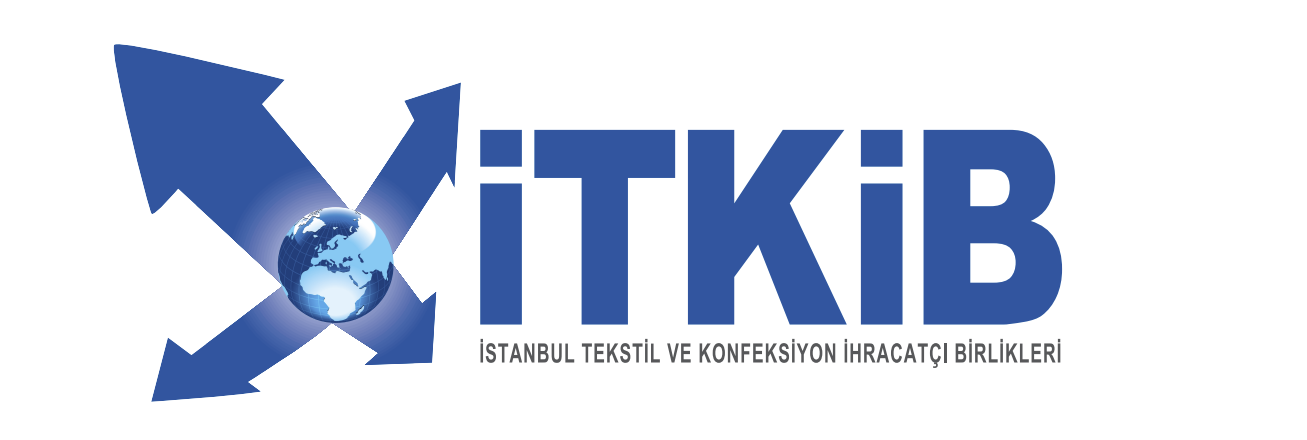 İSTANBUL İLİ BAĞCILAR İLÇESİNDE BULUNAN EKOTEKS İDARI BİNASI İNŞAATI MEKANİK, ELEKTRİK ve İNCE İNŞAAT İŞLERİ YAPIMI İŞİNE AİT DE UYGULANACAK İDARİ ŞARTNAMEI - İHALENİN KONUSU VE TEKLİF VERMEYE İLİŞKİN HUSUSLARMadde 1 - İdareye ilişkin bilgiler1.1. İdarenin; a) Adı: İstanbul Tekstil Ve Konfeksiyon İhracatçı Birlikleri Genel Sekreterliğib) Adresi: Yenibosna Merkez Mahallesi, Sanayi Cad. No:3 Dış Ticaret Kompleksi B Blok P.K.34197 Bahçelievler / İSTANBULc) Telefon numarası: +90 (212) 454 02 00 ç) Faks numarası: +90 (212) 454 02 01d) İlgili personelinin adı, soyadı ve unvanı: ANIL BIYIKMadde 2 - İhale konusu işe/alıma ilişkin bilgiler2.1. İhale konusu işin/alımın; a) Adı: İstanbul İli Bağcılar İlçesinde Bulunan Ekoteks İdari Binası İnşaatı Mekanik, Elektrik Ve İnce İnşaat İşleri Yapımıb)  Miktarı: 13.320,47 m2  inşaat alanına sahip  İdari Bina Mekanik, Elektrik Ve İnce İnşaat İşleriAyrıntılı bilgi idari şartnamenin ekinde yer almaktadır.c) İşin yapılacağı yer: İstanbul – Bağcılar İlçesi  Mahmut Bey Mahallesi 2201 Ada 13 Parsel Madde 3 - İhaleye ilişkin bilgiler3.1. a) İhale usulü: Kapalı Zarf Usulü. 	Şartname kapsamında talep edilen belgeler zarfa koyulduktan sonra, zarfın kapatıldığı kısma firma kaşesi ve imza birlikte atılmalıdır. Zarfın kaşe-imza yapılan yüzüne ihale konusu iş yazılmalıdır. b) İhale (son teklif verme) tarihi ve saati: 13.03.2024  Saat: 16:00 3.2. Teklifler, ihale (son teklif verme) tarih ve saatine kadar kapalı dosya veya zarf içerisinde İDAREYE sunulur. 3.3. İhale (son teklif verme) saatine kadar teslim edilmeyen teklifler değerlendirmeye alınmaz. 3.3. Verilen teklifler, zeyilname düzenlenmesi hali hariç, herhangi bir sebeple geri alınamaz. Madde 4 - İhale dokümanının görülmesi ve temini 4.1. İhale dokümanının temin edilebilmesi için İSTEKLİ’nin idareye başvurması zorunludur. 4.2. Doküman İdarenin belirleyeceği İstanbul Hazır Giyim ve Konfeksiyon  İhracatçı Birlikleri Genel Sekreterliği  VAKIFBANK GÜNEŞLİ TİCARET ŞUBESİ / İstanbul                          TR30 0001 5001 5800 7281 1508 51 IBAN Nolu Hesabına yatırılacak 20.000 TL tutarındaki bedelin yatırıldığına dair belgenin İdareye teslim edilmesi ile ihale dökümanı usb bellek ile İsteklilere teslim edilir.4.3. İstekli, iş ve ihale dokümanı için İdareye ödemiş olduğu ihale doküman bedelini hiçbir koşulda geri isteyemez. Herhangi bir hak ve talepte bulunamaz. İhale bedeli ilgili idareye irad olarak kaydedilir. İhaleye katılmama ve/veya ihale sonucunda ihale üzerinde kalmayan istekliler bu konuda herhangi bir hak ve talepte bulunmayacağını kabul,  beyan ve taahhüt ederler.Madde 5- İhale dokümanının kapsamı5.1. İhale dokümanı aşağıdaki belgelerden oluşmaktadır: a) İdari Şartname, b) Uygulama Projeleri c) İnşaat İşleri Genel Şartnamesi ç) Özel Teknik Şartnamelerd) Standart formlar, e)Sözleşme TasarısıStandart Form-1 Teklif Mektubu, 
Standart Form-2 İş Ortaklığı Beyannamesi, 
Standart Form-3 Geçici ve Kesin Teminat Mektubu   
Standart Form 4  Malzeme Öneri Formu 

5.2. Ayrıca, bu Şartnamenin ilgili hükümleri gereğince İdarenin düzenleyeceği zeyilnameler ile isteklilerin yazılı talebi üzerine İdare tarafından yapılan yazılı açıklamalar, ihale dokümanının bağlayıcı bir parçasıdır. 5.3. İstekli tarafından, ihale dokümanının içeriği dikkatli bir şekilde incelenmelidir. Teklifin verilmesine ilişkin şartların yerine getirilmemesinden kaynaklanan sorumluluk teklif verene aittir. İhale dokümanında öngörülen kriterlere ve şekil kurallarına uygun olmayan teklifler değerlendirmeye alınmaz. 5.4. İstekli, işin ihale dokümanlarında yer alan proje, teknik şartname ve poz tarifleri ile fen ve sanat kurallarına uygun olarak işi yapmayı, işin yapımı ve kabul aşamalarında İdare veya İdare tarafından yetkilendirilecek olan kontrol teşkilatı veya İdare adına denetim hizmetini yürütecek (ilgili imalat kalemlerinde benzer iş tecrübesi olan inşaat, makine ve elektrik mühendislerini bünyesinde bulunduran) müşavir/ kontrol teşkilatı tarafından işin malzeme seçimi, imalat aşaması ve kabul aşamalarında her türlü test, deney ve gerekmesi halinde akredite laboratuvarlarda analiz edilmesi ve raporlanması hususlarını kabul, beyan ve taahhüt etmiş sayılır.Madde 6 - Bildirim ve tebligat esasları6.1. İdare tarafından istekli ve istekli olabileceklere yapılacak bildirim ve tebligatlar, e-posta, faks, posta, kep vb. yollarla yapılabilir. 6.2. İdare tarafından ortak girişimlere yapılacak bildirim ve tebligat, yukarıdaki esaslara göre pilot veya koordinatör ortağa yapılır. 6.3. İstekli olabilecekler ile istekliler tarafından idare ile yapılacak yazışmalarda e-posta, faks veya kep üzerinden bildirim yapılabilir.  II - İHALEYE KATILMAYA İLİŞKİN HUSUSLARMadde 7- İhaleye katılabilmek için gereken belgeler ve yeterlik kriterleri7.1. İsteklilerin ihaleye katılabilmeleri için aşağıda sayılan belgeler ve yeterlik kriterleri ile fiyat dışı unsurlara ilişkin bilgileri e-teklifleri kapsamında beyan etmeleri gerekmektedir. a) Teklif vermeye yetkili olduğunu gösteren bilgiler (Ticaret Sicil Oda Kayıt Belgesi, İmza sirküleri) b) Bu Şartname ekinde yer alan standart forma uygun teklif mektubu, c) Bu Şartnamede belirlenen geçici teminata ilişkin standart forma uygun geçici teminat mektubu veya geçici teminat mektupları dışındaki teminatların İdarenin belirttiği hesaba yatırıldığını gösteren makbuzlar. ç)  Vekaleten ihaleye katılma halinde, vekil adına düzenlenmiş, ihaleye katılmaya ilişkin noter onaylı vekaletname. d) İsteklinin ortak girişim olması halinde, teklif mektubu standart formu ekinde yer alan iş ortaklığı beyannamesi,e) Mesleki yeterlilik ve iş deneyimine ilişkin belgeler.  f) Şartname ve teklifin her sayfasının kaşelenip & imzalanması gerekmektedir.7.2. İsteklinin, Teklif Sahibinin son 10 (on) yıl (2014-2024) içinde yurt içinde veya yurt dışında kamu veya özel sektöre ana yüklenici, ortak girişim ortağı veya alt yüklenici olarak yaptığı ve işin yapıldığı Kurum ve Kuruluşundan alınan İş Bitirme belgeleri ( geçici veya kesin kabul belgeleri ); (Gerçek kişi veya kamu kurum ve kuruluşları ile kamu kurumu niteliğindeki kuruluşlar dışındaki tüzel kişilere gerçekleştirilen işlere ait iş bitirme belgeleri için, belediye sınırları veya mücavir alan içinde ise ilgili belediye tarafından, belediye sınırları veya mücavir alan dışında ise ilgili Çevre ve Şehircilik İl Müdürlüğü tarafından onay alınmak zorundadır) ile tevsik edilmek koşuluyla, bu ihale konusu işlerle benzer mahiyette ve karmaşıklıkta olacak şekilde tek bir sözleşme kapsamında yaptığı işler İş Deneyim Belgesi olarak kabul edilir.İstekli tarafından teklif edilen bedelin % 25 'inden az olmamak üzere, ihale konusu iş veya benzer işlere ait tek sözleşmeye ilişkin iş deneyimini gösteren belgelerin sunulması gerekir.İstekli tarafından sunulan deneyim belgesinin güncel tutarının belirlenmesinde Kamu İhale mevzuatında yer alan belge güncelleme kriterleri esas alınacaktır.7.3. Benzer iş olarak kabul edilecek işler aşağıda belirtilmiştir: Kamu İhale Kurumu'nun Yapım İşlerinde İş Deneyiminde Değerlendirilecek Benzer İşlere Dair Tebliğ'inde ( Resmi Gazete Sayısı: 27961, Resmi Gazete Tarihi 11.06.2011) yer alan ve (B) ÜST YAPI (BİNA) İŞLERİ ana başlığı altında bulunan B-III Grubu bina işleri benzer iş olarak kabul edilecektir.7.4. Belgelerin sunuluş şekli: 7.4.1 İstekliler, bu madde kapsamında idarece talep edilen belgelerin aslını veya aslına uygunluğu noterce onaylanmış örneklerini vermek zorundadır. Ancak, Türkiye Ticaret Sicili Gazetesi Nizamnamesinin 9 uncu maddesinde yer alan hüküm çerçevesinde Gazete idaresince veya Türkiye Odalar ve Borsalar Birliğine bağlı odalarca "aslının aynıdır" şeklinde onaylanarak isteklilere verilen Ticaret Sicili Gazetesi suretleri ile bunların noter onaylı suretleri de kabul edilecektir. 7.4.2. Noter onaylı belgelerin aslına uygun olduğunu belirten bir şerh taşıması zorunlu olup, sureti veya fotokopisi görülerek onaylanmış olanlar ile "ibraz edilenin aynıdır" veya bu anlama gelecek bir şerh taşıyanlar geçerli kabul edilmeyecektir. 7.4.3. İstekliler, istenen belgelerin aslı yerine belgelerin tesliminden önce İdare tarafından "aslı idarece görülmüştür" veya bu anlama gelecek şekilde şerh düşülen suretlerini sunabilirler. Madde 8 - İhalenin yabancı isteklilere açıklığı:8.1. Bu ihaleye sadece yerli istekliler katılabilir. Yabancı isteklilerle ortak girişim yapan yerli istekliler bu ihaleye katılamaz. İhaleye katılan gerçek kişilerin yerli istekli oldukları, başvuru veya teklif mektubunda yer alan Türkiye Cumhuriyeti kimlik numarasından anlaşılır. Tüzel kişilerin yerli istekli oldukları ise başvuru veya teklif kapsamında sunulan belgeler üzerinden değerlendirilir. Madde 9- İhaleye katılamayacak olanlar9.1. 4734 sayılı Kanunun 11 inci maddesinde ihaleye katılamayacağı belirtilenler ile 4734 sayılı Kanunun 53 üncü maddesinin (b) bendinin (8) numaralı alt bendi gereğince alınacak Bakanlar Kurulu Kararları ile belirlenen yabancı ülkelerin isteklileri doğrudan veya dolaylı ya da alt yüklenici olarak, kendileri veya başkaları adına hiçbir şekilde ihaleye katılamazlar. 9.2. Bu yasaklara rağmen ihaleye katılan istekliler ihale dışı bırakılarak geçici teminatları gelir kaydedilir. Ayrıca, bu durumun tekliflerin değerlendirilmesi aşamasında tespit edilememesi nedeniyle bunlardan biri üzerine ihale yapılmışsa, teminatı gelir kaydedilerek ihale iptal edilir. 9.3. Haklarında ihalelere katılmaktan yasaklama kararı bulunmaması kaydıyla, kamu davası açılanlara ilişkin olarak Kanunun 59 uncu maddesinde yer verilen özel düzenleme veya özel kanunlarda yer verilen düzenlemeler nedeniyle ihalelere katılamayacak durumda olduğu halde ihalelere katılan istekliler sadece ihale dışı bırakılır. Bu durumda olanlar hakkında ayrıca 4734 sayılı Kanunun 11 inci ve 58 inci maddelerinde yer alan idari yaptırımlar uygulanmaz. 9.4. Aşağıda yazılı kimseler, doğrudan doğruya veya dolaylı olarak teklif veremezler, teklif vermiş olsalar dahi tespiti halinde teklifleri dikkate alınmaz ve satın alma kararı alınmışsa iptal edilir.9.4.1. Satın almayı yapacak TİM/BİRLİK Yönetim Kurulunda ve Denetim Kurulunda görev alan üyeler, TİM/BİRLİK personeli,9.4.2. Satın almayı yapacak TİM/BİRLİKten ayrılan personel ile Yönetim ve Denetim Kurulu üyeliğinden ayrılmış bulunanlar, ayrıldıkları tarihten itibaren üç yıl müddetle,Bu fıkranın (a) ve (b) bentlerinde sayılanların eşleri ile birinci derece kan ve sıhrî hısımları,9.4.4.Bu fıkranın (a) ve (b) ve (c) bentlerinde sayılanların yönetici, ortak veya ortaklıktan ayrıldığı tüzel kişilikler,9.4.5.Daha önce kendisine iş verildiği halde, usulüne göre sözleşme yapmak istemeyen İSTEKLİLER ile sözleşme yapıldıktan sonra taahhüdünden vazgeçen ve mücbir sebepler dışında taahhütlerini, sözleşme hükümlerine uygun olarak yerine getirmediği tespit edilen İSTEKLİLER,Madde 10- İhale dışı bırakılma ve yasak fiil veya davranışlar10.1. İsteklilerin, ihale tarihinde 4734 sayılı Kanunun 10 uncu maddesinin dördüncü fıkrasının (a), (b), (c), (d), (e), (g) ve (i) bentlerinde belirtilen durumlarda olmaması gerekmektedir. Anılan maddenin dördüncü fıkrasının (c) ve (d) bentleri hariç, bu durumlarında değişiklik olan istekli, İdareye derhal bilgi verecektir. İhale üzerinde kalan istekli ise sözleşmenin imzalanmasından önce, ihale tarihinde 4734 sayılı Kanunun 10 uncu maddesinin dördüncü fıkrasının (a), (b), (c), (d), (e) ve (g) bentlerinde belirtilen durumlarda olmadığına ilişkin belgeleri verecektir. 10.2. Bu Şartnamenin 9 uncu maddesi uyarınca ihaleye katılamayacak olanlar ile 4734 sayılı Kanunun 10 uncu maddesinin dördüncü fıkrası uyarınca ihale dışı bırakılma nedenlerini taşıyan istekliler değerlendirme dışı bırakılır. 10.3. 4734 sayılı Kanunun 11 inci maddesi uyarınca ihaleye katılamayacak olanlar ile 17 nci maddesinde sayılan yasak fiil veya davranışta bulunduğu tespit edilenler hakkında, ayrıca fiil veya davranışın özelliğine göre aynı Kanunun Dördüncü Kısmında belirtilen hükümler uygulanır. Madde 11- Teklif hazırlama giderleri ile teklif ve ödemelerde geçerli para birimi.11.1. Tekliflerin hazırlanması ve sunulması ile ilgili bütün masraflar isteklilere aittir. İstekli, teklifini hazırlamak için yapmış olduğu hiçbir masrafı idareden isteyemez. 11.2. İstekliler, teklifini gösteren fiyatları ve bunların toplam tutarlarını Türk Lirası olarak verecektir. Sözleşme konusu işin ödemelerinde Türk Lirası kullanılacaktır. Madde 12 - İşin yapılacağı yerin görülmesi12.1. İşin yapılacağı yeri ve çevresini görmek, inceleme yapmak, teklifini hazırlamak ve taahhüde girmek için gerekli olabilecek tüm bilgileri temin etmek isteklinin sorumluluğundadır. İşyeri ve çevresinin görülmesiyle ilgili bütün masraflar istekliye aittir. 12.2. İstekli, işin yapılacağı yeri ve çevresini görmekle; işyerinin şekline ve mahiyetine, iklim şartlarına, işin gerçekleştirilebilmesi için yapılması gerekli çalışmaların ve kullanılacak malzemelerin miktar ve türü ile işyerine ulaşım ve şantiye kurmak için gerekli hususlarda maliyet ve zaman bakımından bilgi edinmiş; teklifini etkileyebilecek riskler, olağanüstü durumlar ve benzeri diğer unsurlara ilişkin gerekli her türlü bilgiyi almış sayılır. 12.3. İstekli veya temsilcilerinin işin yapılacağı yeri görmek istemesi halinde, işin gerçekleştirileceği binaya ve/veya araziye girilmesi için gerekli izinler İdare tarafından verilecektir. 12.4. Tekliflerin değerlendirilmesinde, isteklinin işin yapılacağı yeri incelediği ve teklifini buna göre hazırladığı kabul edilir. Madde 13 - İhale dokümanında değişiklik yapılması13.1. İlan yapıldıktan sonra ihale dokümanında değişiklik yapılmaması esastır. Ancak, tekliflerin hazırlanmasını veya işin gerçekleştirilmesini etkileyebilecek maddi veya teknik hatalar veya eksikliklerin İdarece tespit edilmesi veya İdareye yazılı olarak bildirilmesi halinde, zeyilname düzenlenmek suretiyle ihale dokümanında değişiklik yapılabilir. 13.2. Zeyilname, ihale tarihinden en az 3 gün öncesinde bilgi sahibi olmalarını temin edecek şekilde e-posta, faks yada kep üzerinden isteklilere bildirilir.Madde 14 - İhale saatinden önce ihalenin iptal edilmesi 14.1. İdare tarafından gerekli görülen veya ihale dokümanında yer alan belgelerde ihalenin yapılmasına engel olan ve düzeltilmesi mümkün bulunmayan hususların tespit edildiği hallerde, ihale saatinden önce ihale iptal edilebilir. 14.2. İhalenin iptal edilmesi nedeniyle isteklilerce İdareden herhangi bir hak talebinde bulunulamaz. Madde 15- İş ortaklığı15.1. Birden fazla gerçek veya tüzel kişi iş ortaklığı oluşturmak suretiyle ihaleye teklif verebilir. 15.2. İş ortaklığında en çok hisseye sahip ortak, pilot ortak olarak gösterilmek zorundadır. Ancak bütün ortakların hisse oranlarının eşit olduğu veya diğer ortaklara göre daha fazla hisse oranına sahip ve hisseleri birbirine eşit olan ortakların bulunduğu iş ortaklıklarında ise bu ortaklardan biri pilot ortak olarak belirlenir. 15.3. İş ortaklığı oluşturmak suretiyle ihaleye teklif verecek istekliler, iş ortaklığı yaptıklarına dair pilot ortağın da belirtildiği, iş ortaklığı beyannamesini teklif mektubu ekinde sunacaklardır. 15.4. İhalenin iş ortaklığı üzerinde kalması halinde, iş ortaklığı tarafından, sözleşmenin imzalanmasından önce noter onaylı ortaklık sözleşmesinin İdareye verilmesi zorunludur. 15.5. İş ortaklığı sözleşmesinde, ortakların hisse oranları ve pilot ortak ile diğer ortakların işin yerine getirilmesinde müştereken ve müteselsilen sorumlu oldukları belirtilecektir. Madde 16 - Konsorsiyum16.1. Konsorsiyumlar ihaleye teklif veremez. Madde 17 - Alt yükleniciler17.1. İhale konusu işte idarenin onayı ile alt yüklenici çalıştırılabilir. Ancak işin tamamı alt yüklenicilere yaptırılamaz. Alt yüklenicilerin yaptıkları işlerle ilgili sorumluluğu yüklenicinin sorumluluğunu ortadan kaldırmaz. III. TEKLİFLERİN HAZIRLANMASI VE SUNULMASINA İLİŞKİN HUSUSLARMadde 18 - Teklif ve sözleşme türü18.1. İstekliler tekliflerini, işbu şartnamenin 40. Maddesinde belirtilen hesaplama yöntemine göre hesaplanacak enflasyon farkı ödenecek usule uygun olarak vereceklerdir; ihale sonucu, ihale üzerine bırakılan istekliyle teklif bedeli üzerinden sözleşme imzalanacaktır. Madde 19 - Kısmi teklif verilmesi19.1. Bu ihalede işin tamamı için teklif verilecektir. İstekliler işin belli bir kısmını kapsayacak şekilde teklif veremezler. Örn. İnce işler, cephe işleri, mekanik işler, elektrik işleri vb. Madde 20- Tekliflerin sunulma şekli20.1. Teklif mektubu ve geçici teminat da dahil olmak üzere ihaleye katılabilme şartı olarak bu Şartnamede istenilen bütün belgeler bir zarfa veya pakete konulur. Zarfın veya paketin üzerine isteklinin adı, soyadı veya ticaret unvanı, tebligata esas açık adresi, teklifin hangi işe ait olduğu ve ihaleyi yapan İdarenin açık adresi yazılır. Zarfın yapıştırılan yeri istekli tarafından imzalanarak, mühürlenir veya kaşelenir. 20.2. Teklifler, ihale dokümanında belirtilen ihale saatine kadar sıra numaralı alındılar karşılığında İdareye (tekliflerin sunulacağı yere) teslim edilir. Bu saatten sonra verilen teklifler kabul edilmez ve açılmadan istekliye iade edilir. Madde 21 - Tekliflerin geçerlilik süresi21.1. Tekliflerin geçerlilik süresi, ihale tarihinden itibaren 90 – (Doksan) takvim günüdür. 21.2. İhtiyaç duyulması halinde, teklif geçerlilik süresinin en fazla yukarıda belirlenen süre kadar uzatılması istekliden talep edilebilir. İstekli, İdarenin bu talebini kabul veya reddedebilir. İdarenin teklif geçerlilik süresinin uzatılması talebini reddeden isteklinin geçici teminatı serbest bırakılır/iade edilir. Madde 22- Teklif fiyata dahil olan giderler22.1. İsteklinin sözleşmenin uygulanması sırasında ilgili mevzuat gereğince ödeyeceği her türlü vergi, resim, harç, yapı kullanım izin belgesi giderleri ve benzeri giderler ile ulaşım, nakliye ve her türlü sigorta giderleri teklif fiyatına dahildir. 22.2. 25.1. maddesinde yer alan gider kalemlerinde artış olması ya da benzeri yeni gider kalemlerinin oluşması hallerinde, teklif edilen fiyatın bu tür artış ya da farkları karşılayacak payı içerdiği kabul edilir. Yüklenici, bu artış ve farkları ileri sürerek herhangi bir hak talebinde bulunamaz. 22.3. Sözleşme konusu işin bedelinin ödenmesi aşamasında doğacak Katma Değer Vergisi (KDV), ilgili mevzuatı çerçevesinde İdare tarafından yükleniciye ayrıca ödenir. Madde 23- Geçici teminat23.1. İstekliler teklif ettikleri bedelin % 3 inden az olmamak tutarda geçici teminat vereceklerdir. Belirlenen tutardan az miktarda teminat veren isteklinin teklifi değerlendirme dışı bırakılır. 23.2. İsteklinin ortak girişim olması halinde toplam geçici teminat miktarı, ortaklık oranına veya işin uzmanlık gerektiren kısımlarına verilen teklif tutarlarına bakılmaksızın ortaklardan biri veya birkaçı tarafından karşılanabilir. 23.3. Geçici teminat olarak kullanılan teminat mektuplarında geçerlilik tarihi belirtilmelidir. Bu tarih, 31.06.2024 tarihinden önce olmamak üzere istekli tarafından belirlenir. 23.4. Geçici teminatı ihalede istenilen katılma şartlarını sağlamayan teklifler değerlendirme dışı bırakılacaktır. Madde 24- Teminat olarak kabul edilecek değerler24.1. Teminat olarak kabul edilecek değerler aşağıda sayılmıştır: a)Tedavüldeki Türk Parası. (İdarenin belirleyeceği bankaya işin adı ve kapsamı ile yatırılacak tutar. b)Türkiye Bankalar Birliğine kayıtlı bankalardan alınacak geçici teminat ve kesin teminat mektupları 24.2. İlgili mevzuatına göre Türkiye'de faaliyette bulunmasına izin verilen yabancı kuruluşların düzenleyecekleri teminat mektupları ile Türkiye dışında faaliyette bulunan kuruluşlarının kontrgarantisi üzerine Türkiye'de faaliyette bulunan kuruluşların 27.1. maddesinin (b) bendi kapsamında düzenleyecekleri teminat mektupları da teminat olarak kabul edilir 24.3. Teminat mektubunun kapsam ve şeklinin, ihale dokümanında verilen standart formlara uygun olması gerekir. Bu esaslara ve standart formlara aykırı olarak düzenlenmiş teminat mektupları geçerli kabul edilmez. 24.4. Teminatlar, teminat olarak kabul edilen diğer değerlerle değiştirilebilir. 24.5. Her ne suretle olursa olsun, İdarece alınan teminatlar haczedilemez ve üzerine ihtiyati tedbir konulamaz. Madde 25- Geçici teminatın verilmesi25.1. Geçici teminat mektubunu düzenleyen kuruluş tarafından mektuba verilen ayırt edici numara yeterlik bilgileri tablosunun ilgili bölümünde belirtilir. 25.2. Teminat mektupları dışındaki teminatların İstanbul Hazır Giyim ve Konfeksiyon  İhracatçı Birlikleri Genel Sekreterliği  VAKIFBANK GÜNEŞLİ TİCARET ŞUBESİ / İstanbul                          TR30 0001 5001 5800 7281 1508 51 IBAN Nolu Hesabına yatırılması ve teminatın yatırıldığını gösteren belgelere ilişkin bilgilerin yeterlik bilgileri tablosunun ilgili bölümünde belirtilmesi gerekir. Madde 26 - Geçici teminatın serbest bırakılması/iadesi26.1. İhale üzerinde bırakılan istekliye ait teminat mektubu dışındaki teminatlar ihaleden sonra hemen serbest bırakılır/iade edilir. Teminat iadesinde firma yetkilisi veya yetkilendirilmiş kişi/kişilere imza ve yetki belgesi karşılığında iade edilir. 26.2. İhale üzerinde kalan isteklinin geçici teminatı ise gerekli kesin teminatın verilip sözleşmeyi imzalaması halinde serbest bırakılır/iade edilir. IV-TEKLİFLERİN DEĞERLENDİRİLMESİ VE SÖZLEŞME YAPILMASINA İLİŞKİN HUSUSLARMadde 27 - Tekliflerin alınması ve açılması27.1. Teklifler, bu Şartnamede belirtilen ihale saatine kadar İdareye kapalı zarf usulünce verilecektir. Madde 28 - Tekliflerin değerlendirilmesi28.1.Teklifler, BİRLİK Yönetim Kurulu ile Genel Sekreterlikten oluşacak bir komisyon tarafından değerlendirilecektir. Değerlendirmede, uygun fiyat ve İSTEKLİ'nin benzer işlerde tecrübe ettiği hizmet kalitesi göz önünde bulundurulacaktır.Değerlendirme sonuçları İSTEKLİLERE yazılı olarak bildirilecektir.İSTEKLİLER, yapılan değerlendirme sonucunda teklifleri hakkında alım kararı verilmemesi halinde BİRLİK'ten her ne nam altında olursa olsun herhangi bir tazminat ve sair talep haklarının olmadığını kabul, beyan ve taahhüt ederler. İdare, İsteklilerin iş deneyim belgesi veya benzer iş deneyimi kapsamında sunulan Ulusal ve Uluslararası Kuruluşlar tarafından akredite edilen, hibe veya ikraz yoluyla finanse edilen projelere ait iş deneyim belgeleri hizmet kalitesi değerlendirmesinde öncelikle göz önünde bulunduracaktır.Madde 29 Bütün tekliflerin reddedilmesi ve ihalenin iptal edilmesi29.1. İhale komisyonu kararı üzerine İdare, verilmiş olan bütün teklifleri reddederek ihaleyi iptal etmekte serbesttir. İdare bütün tekliflerin reddedilmesi nedeniyle herhangi bir yükümlülük altına girmez. 29.2. İhalenin iptal edilmesi halinde İSTEKLİLER, BİRLİK'in herhangi bir nedenle ihaleyi yapmaktan vazgeçmesi halinde BİRLİK'ten her ne nam altında olursa olsun herhangi bir tazminat ve sair talep haklarının olmadığını kabul, beyan ve taahhüt ederler.Madde 30 - İhalenin karara bağlanması30.1. Yapılan değerlendirme sonucunda ihale komisyonu tarafından ihale, fiyat ve kalite hizmet standartları göz önüne alınarak uygun bulunan İSTEKLİ üzerinde bırakılır. 30.2. İhale komisyonu, yapacağı değerlendirme sonucunda ihale kararı oluşturarak ihale yetkilisinin onayına sunar. Madde 31 - İhale kararının onaylanması veya iptali- Kesinleşen ihale kararının bildirilmesi31.1. İhale kararı ihale yetkilisince onaylanmadan önce, ihale üzerinde bırakılan isteklinin ihalelere katılmaktan yasaklı olup olmadığı Kurumdan teyit edilerek buna ilişkin belge ihale kararına eklenir. Madde 32 - Kesinleşen ihale kararının bildirilmesi32.1. Kesinleşen ihale, ihale yetkilisi tarafından onaylandığı günü izleyen en geç 10 (on) iş günü içinde, ihale üzerinde bırakılan istekliye bildirilir. 32.2. İdare ihaleye katılan diğer isteklilere de ihale sonucu ile ilgili bildirimde bulunur.  32.3. İhale kararının ihale yetkilisi tarafından iptal edilmesi durumunda da isteklilere gerekçeleri belirtilmek suretiyle bildirim yapılır. Madde 33 - Sözleşmeye davet33.1. İhale sonucunun İdare tarafından onaylanmasından sonra ihale üzerinde bırakılan istekli sözleşmeye davet edilir. Bu davet yazısında, tebliğ tarihini izleyen on iş günü içinde yasal yükümlüklerini yerine getirmek suretiyle sözleşmeyi imzalaması hususu bildirilir. 33.2. İsteklinin, bu davet yazısının bildirim tarihini izleyen on gün içinde yasal yükümlülüklerini yerine getirerek sözleşmeyi imzalaması zorunludur. Madde 34 - Kesin teminat34.1. İhale üzerinde bırakılan istekliden sözleşme imzalanmadan önce, teklif fiyatının %6 'sı, oranında kesin teminat alınır. 34.2. İhale üzerinde bırakılan isteklinin ortak girişim olması halinde toplam kesin teminat miktarı, ortaklık oranına veya işin uzmanlık gerektiren kısımlarına verilen teklif tutarlarına bakılmaksızın ortaklardan biri veya birkaçı tarafından karşılanabilir. Madde 35- Sözleşme yapılmasında isteklinin görev ve sorumluluğu35.1. İhale üzerinde bırakılan istekli, sözleşmeye davet yazısının bildirim tarihini izleyen on gün içinde, kesin teminatı verip diğer yasal yükümlülüklerini de yerine getirerek sözleşmeyi imzalamak zorundadır. 35.2. Mücbir sebep halleri dışında, ihale üzerinde bırakılan isteklinin, sözleşmeyi imzalamaması durumunda, geçici teminat İdareye irad kaydedilir. Madde 36 - İhalenin sözleşmeye bağlanması36.1.  İdare tarafından ihale dokümanında yer alan şartlara uygun olarak hazırlanan sözleşme, ihale yetkilisi ve yüklenici tarafından imzalanır ve sözleşmenin İdarece onaylı bir örneği yükleniciye verilir. Yüklenici tarafından sözleşmenin birden fazla nüsha olarak düzenlenmesi talep edilirse, talep edilen sayı kadar sözleşme nüshası düzenlenir. 36.2. Yüklenicinin iş ortaklığı olması halinde, hazırlanan sözleşme bütün ortaklar tarafından imzalanır ve sözleşmenin İdarece onaylı birer örneği ortaklara verilir. Ortaklar tarafından sözleşmenin birden fazla nüsha olarak düzenlenmesi talep edilirse, talep edilen sayı kadar sözleşme nüshası düzenlenir. 36.3. Sözleşmenin imzalanmasına ilişkin her türlü vergi, resim ve harçlar ile diğer sözleşme giderleri yükleniciye aittir. V- SÖZLEŞMENİN UYGULANMASI VE DİĞER HUSUSLARMadde 37- Sözleşmenin uygulanmasına ilişkin hususlar37.1. Sözleşmenin uygulanmasına ilişkin aşağıdaki hususlar sözleşme tasarısında düzenlenmiştir. a) Ödeme yeri ve şartları b) Avans verilip verilmeyeceği, verilecekse şartları ve miktarı c) İşe başlama ve iş bitirme tarihi ç) Süre uzatımı verilebilecek haller ve şartları d) Sözleşme kapsamında yaptırılabilecek ilave işler, iş eksilişi ve işin tasfiyesi e) Cezalar ve sözleşmenin feshi f) Denetim, muayene ve kabul işlemlerine ilişkin şartlar g) Anlaşmazlıkların çözüm şekliMadde 38. GİZLİLİK 38.1. İSTEKLİ, işbu Şartname konusu hizmetlerin ifası kapsamında edindiği ticari, teknik, ekonomik, finansal bilgiler dahil olmak ve bunlarla sınırlı olmamak üzere her türlü bilgiyi saklı ve gizli tutacak, hiçbir kişi ya da kuruluşa, üçüncü kişilere ifşa etmeyecek ve ulaşma imkanı vermeyecek, işbu Şartname konusu hizmet kapsamında belirlenen dışında hiçbir maksatla kullanmayacaktır. 38.2. İSTEKLİ'nin personelinin ve kendilerine bağlı olarak çalışan diğer kişilerin gizlilik yükümlülüğüne aykırı davranmaları halinde doğrudan İSTEKLİ sorumlu olacaktır. İSTEKLİ, kendisinin veya personeli veya kendisine bağlı olarak çalışan diğer kişilerin herhangi bir şekilde gizlilik yükümlülüğünü ihlal etmesi halinde, İstanbul Tekstil ve Konfeksiyon İhracatçı Birlikleri Genel Sekreterliği'nin (İTKİB) veya 3. Kişilerin veya kuruluşların uğradığı her türlü zararı tazmin edecek ve 100.000 TL tutarında cezai şartı İTKİB’e ödeyecektir.38.3. Gizlilik yükümlülüğü süresiz olarak geçerli olacaktır.Madde 39. KİŞİSEL VERİLEN KORUNMASI39.1. Taraflar, işbu Sözleşme ile ilgili olan konularda ve işbu Sözleşme'nin ifasına ilişkin olarak, 6698 sayılı Kişisel Verilerin Korunması Kanunu ve ilgili ikincil mevzuat uyarınca tabi oldukları hukuki, idari ve teknik yükümlülüklerini eksiksiz bir biçimde yerine getirecek ve birbirlerinin bahsi geçen mevzuat kapsamındaki yükümlülüklerini yerine getirmesini engelleyici davranışlardan kaçınacaktır.39.2. Taraflar söz konusu verileri sözleşmeye konu faaliyetler dışında hiçbir amaçlar üçüncü kişi/kişilerle paylaşmayacağını kabul, beyan ve taahhüt eder. Taraflar, 6698 sayılı Kişisel Verilerin Korunması Hakkında Kanun uyarınca kişisel verilerin hukuka aykırı erişimini engellemek ve söz konusu verileri koruma altına almak amacıyla her türlü teknik ve idari tedbirleri alacaktır. 39.3. İSTEKLİ, işbu Şartname konusu hizmetlerin ifası kapsamında edindiği ticari, teknik, ekonomik, finansal bilgiler dahil olmak ve bunlarla sınırlı olmamak üzere her türlü bilgiyi saklı ve gizli tutacak, hiçbir kişi ya da kuruluşa, üçüncü kişilere ifşa etmeyecek ve ulaşma imkanı vermeyecek, işbu Şartname konusu hizmet kapsamında belirlenen dışında hiçbir maksatla kullanmayacaktır. Madde 40 - Enflasyon Fiyat Farkı40.1. İhale konusu iş için sözleşmenin uygulanması sırasında aşağıdaki esaslara göre enflasyon farkı hesaplanacaktır. 40.1.1. İmalatın aşağıda belirtilen aşamalarında uygulanacak katsayı ve endeksler şu şekilde belirlenmiştir. Endeks hesaplanmasında, Yurt İçi Üretici Fiyat Endeksi ile Tüketici Fiyat Endeksi ortalamasının 2/3’ü oranında dikkate alınacaktır.
Pn  = (Gn/G0)EF = An  x Bn x ( Pn – 1 )Pn : Endekslere göre artış/azalış katsayısını temsil etmektedir.Gn: Hakedişe konu imalatın yapıldığı aya ait Yurt İçi Üretici Fiyat Endeksi ile Tüketici Fiyat Endeksi ortalaması ( (Yİ-ÜFE) +(Yİ-TÜFE) ) /2,G0: Son teklif verme tarihinden 28 gün önceki tarihte geçerli olan Yurt İçi Üretici Fiyat Endeksi ile Tüketici Fiyat Endeksi ortalaması ( (Yİ-ÜFE) +(Yİ-TÜFE) ) /2,An   : Sabit bir katsayı olup 2/3 olarak formüle dahil olmaktadır,Bn : Düzenlenen Hakedişe ait imalat miktarı tutarı,E.F  : Enflasyon Fiyat Farkı miktarı, Yİ-ÜFE:  Türkiye İstatistik Kurumu tarafından yayımlanan Yurt İçi Üretici Fiyat EndeksiYİ-TÜFE: Türkiye İstatistik Kurumu tarafından yayımlanan Yurt İçi Tüketici Fiyat EndeksiMadde 41 - Diğer hususlar41.1.  Herhangi bir husus bulunmamaktadır.